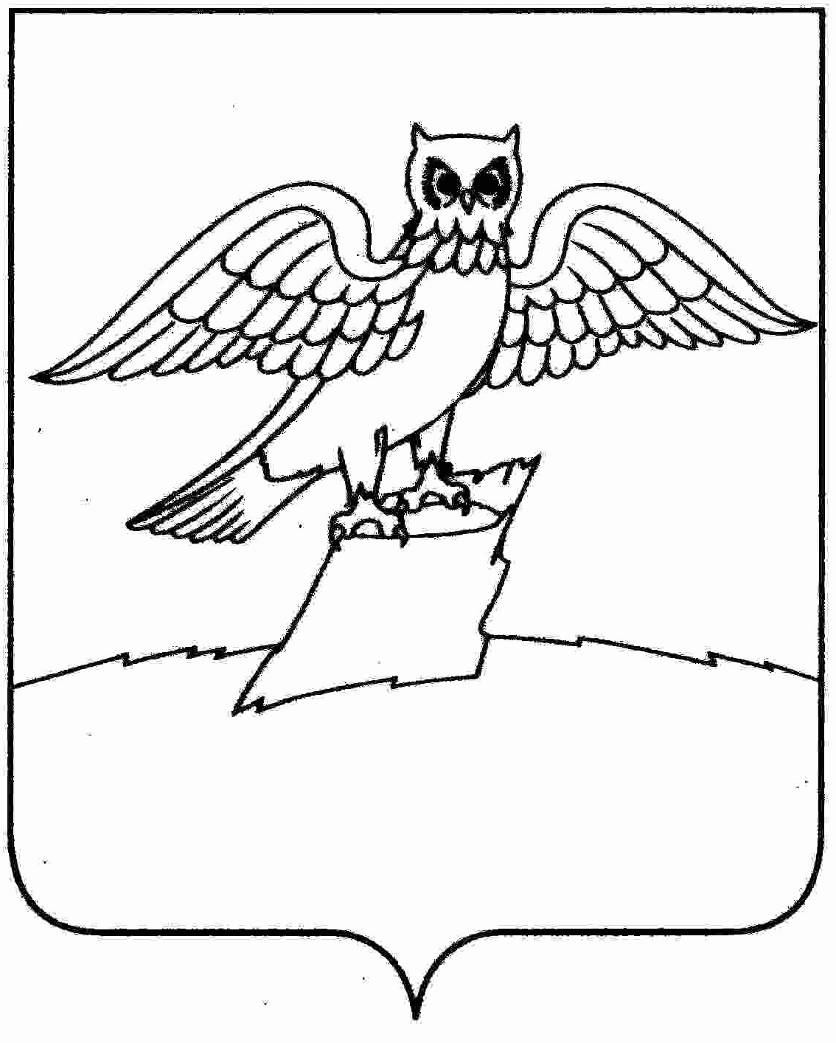 АДМИНИСТРАЦИЯ ГОРОДА КИРЖАЧКИРЖАЧСКОГО РАЙОНАП О С Т А Н О В Л Е Н И Е  21.05.2024                                                                                            №  452         Рассмотрев заявление гр. Михайлова Д.Е. и  в соответствии со ст. 45-46 Градостроительного кодекса Российской Федерации, Федеральным законом от 06.10.2003 № 131-ФЗ «Об общих принципах организации местного самоуправления в РФ»,П О С Т А Н О В Л Я Ю:1.  Разрешить гр. Михайлову Д.Е. подготовку проекта планировки и межевания территории, прилегающей к земельным участкам с кадастровыми номерами: 33:02:010502:1280 и 33:02:010502:1281, расположенным по адресу: Владимирская область, Киржачский район, город Киржач, ул. Наседкинская, д. 2Б.2. Контроль за исполнением настоящего постановления оставляю за собой.3. Настоящее постановление вступает в силу после его официального опубликования (обнародования).  Временно исполняющий полномочия  главы администрации                	                                         М.Н. МошковаО подготовке проекта планировки и межевания территории, прилегающей к земельным участкам с кадастровыми номерами: 33:02:010502:1280 и 33:02:010502:1281, расположенным по адресу: Владимирская область, Киржачский район, город Киржач, ул. Наседкинская, д. 2Б